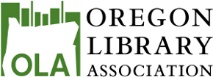 Executive Board Meeting AgendaFebruary 1, 2019Virtual Meeting - ZoomOLA vmeeting is inviting you to a scheduled Zoom meeting.Zoom:  https://zoom.us/j/428604764Phone charges, if any, are not covered by OLA.  Please keep in mind if you select to dial in via phone.Or iPhone one-tap :
   US: +16465588665,,428604764#  or +16699006833,,428604764#Or Telephone:
Dial(for higher quality, dial a number based on your current location):
   US: +1 646 558 8665  or +1 669 900 6833
   Meeting ID: 428 604 764
   International numbers available: https://zoom.us/u/eEl79uebq10am-3pm10:00am  Welcome 							Esther													Zoom10:05am  Intros and Reports						Everyone10:15am Agenda Changes						Esther10:20am Minutes							Kathy 10:25am Updates on OBOB and Salem Public Library Weeding	Esther10:30am Strategic plan check in					Everyone10:50am Association Report/Cyber Insurance Coverage		Shirley11:00am Treasurer’s Report						Lorie11:15am PLD/OLA Swat Teams Discussion				Esther/Karen11:30am Legislative Report						StephanieNoon									Lunch1:15pm Interim State Librarian Report				Caren 1:30pm 2019 Conference Report					Sue1:50pm Open Forum 							Membership2:30pm LIOLA19 Committee Report					Lori2:50pm Visioning and Core Values Update				Esther